РАЗВИТИЕ ФОНЕМАТИЧЕСКОГО СЛУХА У МАЛЫШЕЙ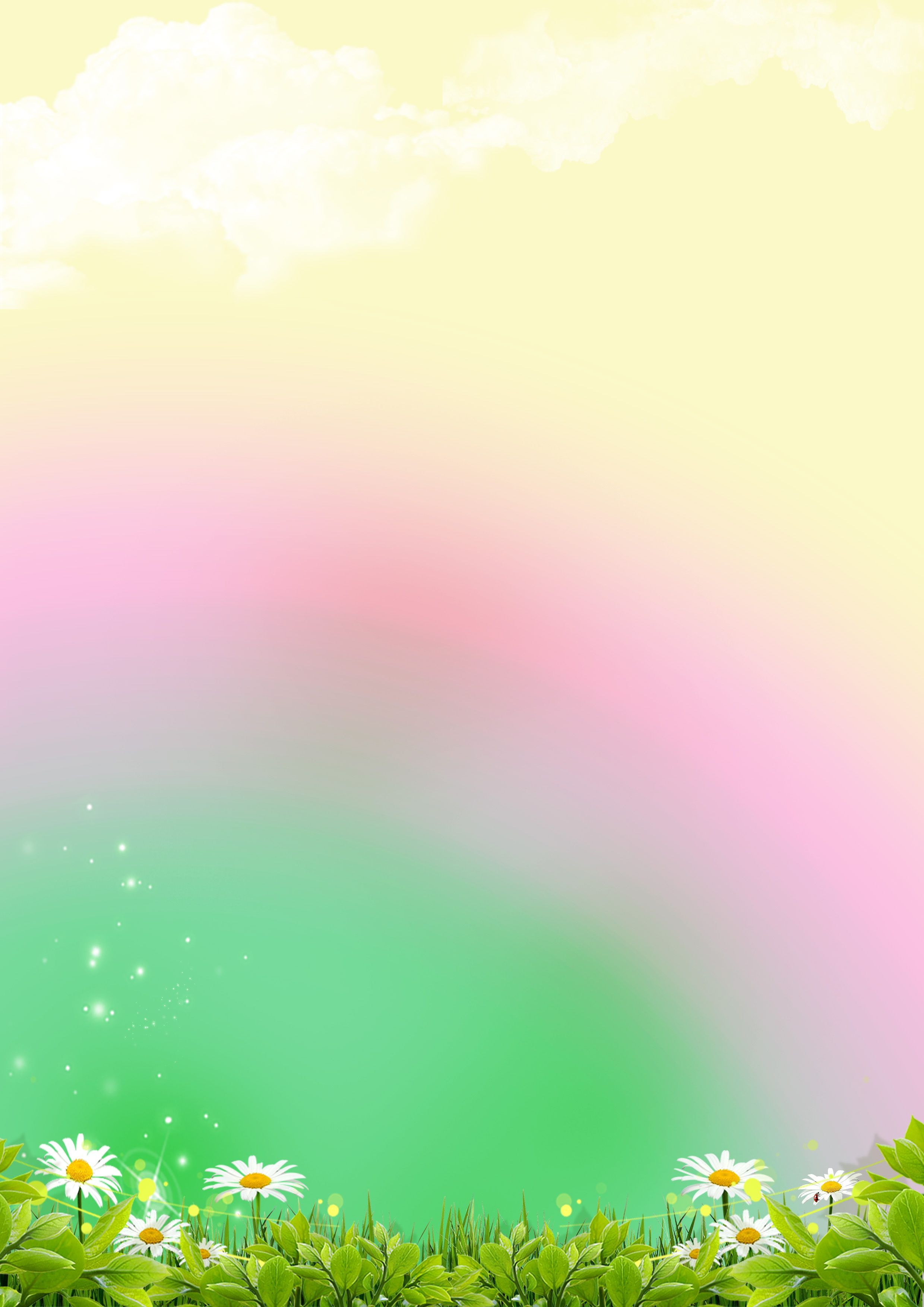 Довольно часто от родителей можно услышать, что их малыш в 5 лет все еще не выговаривает букву «р», заменяя ее на «л», в 4 года не способен проговаривать все согласные, а при произношении шипящих создается впечатление, будто кроха в рот набрал каши. Почему дети заменяют звуки, почему не выговаривают согласные, в чем причины нарушения речи и можно ли говорить о таковых в возрасте 2-3 лет, когда речевое развитие находится на одной из самых начальных стадий?На самом деле главная причина нечистой речи у детей — это не до конца развитое слуховое внимание и память, а вместе с ними и фонематический слух. Поговорим о том, почему так важно развивать фонематический слух с раннего возраста, и рассмотрим эффективные способы повышения уровня развития слухового внимания и памяти у малышей.ПОНЯТИЕ ФОНЕМАТИЧЕСКОГО СЛУХАИтак, фонематический слух — это способность различать и узнавать звуки в речи. Ребенок с нормально развитым фонематическим слухом будет иметь способность анализировать и синтезировать речевые звуки.Неспособность развитие фонематического слуха детей 2 3 летзапоминать и повторять услышанное свидетельствует о том, что у ребенка не до конца сформировано речевое звукоразличение, то есть он не слышит слова и звуки так, как они произносятся взрослыми. В итоге нет ничего удивительного в том, что малыши 2-3 лет неспособны правильно воспринимать слова, а впоследствии также неспособны правильно их воспроизводить.Обычно дети коверкают слова, но не настолько, чтобы их нельзя было узнать. Так, например, имя «Саша» у малышей обычно превращается в «Саса» или «Шаша», «рак» в «лак» или «як», «жук» в «зук», и так далее.Особенно развитие фонематического слуха детей 2 3 лет очевидной недоразвитость фонематического слуха станет заметной при поступлении ребенка в школу, пусть и раннего развития, где необходимо будет изучать азы письма. Именно поэтому при первых признаках нарушения фонематического слуха у ребенка следует уделить внимание его развитию в раннем возрасте — в 2-3 года, когда упражнения и занятия действительно будут иметь эффект.Если даже после продолжительной работы согласно инструкциям логопеда родители не видят результатов, можно предположить, что на предыдущем этапе были упущения в процессе развития слухового внимания, восприятия, памяти.Как проверить уровень фонематического слуха у детей?Проверить развитие фонематического слуха у ребенка в возрасте 2-3 лет может каждый родитель дома без сторонней помощи. Достаточно будет попросить кроху выполнить следующие задания:Проговорить развитие фонематического слуха детей 2 3 лет парные слоги, например: са-за, па-ба, да-та и пр.Повторить цепочки из нескольких слогов, например: ба-па-па, ту-ту-ду и пр.По картинкам определить предметы, в названии которых отличается только один звук, например, усы-уши, коза-коса, рама-рана и так далее.Хлопнуть, как только в цепочке звуков услышит заданный звук, например «з».Обратите внимание, что чаще всего дети меняют местами звуки, похожие по звучанию и произношению. На основе полученных результатов можно будет составить программу коррекционной работы с малышом, предлагая ему поиграть в эффективные игры для совершенствования фонематического слуха, а также слухового внимания и памяти.О роли фонематического слухаРазвитие фонематического слуха с раннего возраста очень важно для малыша, который в будущем должен будет постичь звуковую сторону языка, научиться правильному фонематическому восприятию. Что подразумевается под фонематическим восприятием? В первую очередь это умение отличать развитие фонематического слуха детей 2 3 лет звуки друг от друга и определять звуковой состав слова.Так, если малыш не испытывает сложностей при определении источника звука, способен менять интонации при произношении слов и звуков, отлично справляется с заданиями выше, предназначенными для оценки фонематического слуха, то проблем у него нет и имеет смысл лишь помочь малышу развиваться в этом направлении. Помогут в этом простые игры, в которые можно играть в свободное время и которые обязательно стимулируют развитие фонематического слуха у детей 2-3 лет.Игры для развития фонематического слуха«Флажки». Ребенку предлагают взять в руки два флажка разных цветов, например красный и желтый. Объясните крохе, что ему нужно будет поднять желтый флажок, как только он услышит правильно произнесенное слово, и красный, если слово было произнесено неправильно. Пример: собака-кобака-лобака-табака и пр.Поиграть с малышом можно будет и с помощью картинок, развитие фонематического слуха детей 2-3 лет например, предложив ему хлопнуть в ладоши, как только он увидит на них слова, похожие по звучанию. Очень важно подбирать простые яркие картинки с названиями предметов, явлений и объектов, знакомых ребенку в возрасте 2-3 лет. Также можно предложить крохе поиграть в учителя. Взрослый должен будет читать сказку или стихотворение, намеренно делая ошибки в словах. Ребенку нужно будет вслушаться в произносимую взрослым речь и поправить его, когда он ошибется – это поможет ускорить развитие его фонематического слуха.Отличная игра, которую оценят все малыши без исключения, — в маленьких поэтов. Детям нужно будет предложить закончить начатые стихотворные строчки. Например: «волк в густом лесу вдруг увидел…» (лису). Если ребенок будет с легкостью подбирать смысловые рифмы, со временем ему можно предложить сочинить короткий стишок самостоятельно.Также ребенку можно предложить повторить цепочку звуков с заменой одного согласного или гласного, с парными глухими и звонкими согласными, вместе с ним разучить чистоговорки и загадки.Обратите внимание, что загадки для 2-3-летних детей обязательно должны быть простыми, с намеком на отгадку. В качестве загадок подойдут четверостишия, в которых можно пропускать отдельные слова. Необходимость подбора рифмованной отгадки будет способствовать развитию фонематического слуха детей.Чтобы стимулировать развитие фонематического слуха, крохе также можно зачитывать потешки, в которых будут повторяться определенные слоги и сочетания. Отличный вариант для развития слухового восприятия — это подвижные игры, в рамках которых малышу нужно будет быстро действовать, следуя инструкциям ведущего. Особенность таких игр — быстрое переключение с одного действия на другое в соответствии с речевой командой. Примеры таких игр ниже.Подвижные игры для развития фонематического слухаИгра «Кто первый». Цель этой игры — развитие слухового внимания и координации движений. В процессе игры в середине комнаты ставят один стул, вокруг которого будут бегать несколько малышей под музыку.развитие фонематического слуха детей 2 3 лет Как только музыка кончится, один из малышей должен будет успеть занять стул.Игра «Дождик». Так же как и предыдущая, игра стимулирует развитие речи, координации, слухового внимания. В ходе игры также устанавливают стулья – меньше, чем количество детей – после чего зачитывают стихотворение, заранее предупреждая малышей, на какой фразе нужно занять стул. Кто не успеет этого сделать, тот проиграет.Пальчиковая гимнастика для развития фонематического слухаКак ни странно, пальчиковая гимнастика также может ускорить развитие фонематического слуха у детей в возрасте 2-3 лет. И если для детей в возрасте 2 лет такая гимнастика невозможна без участия взрослых, то малыши 3 лет вполне смогут справиться с заданиями самостоятельно по образцу.Играть с малышом развитие фонематического слуха детей 2 3 лет можно, тренируя разгибание пальцев, таким образом, чтобы поспособствовать развитию слухового внимания. Можно предложить малышу сжимать ладони в кулачок, поочередно сгибая пальцы на каждой из рук. Чтобы малышу было интереснее, каждому пальчику можно дать имя.В заключение отметим, что развитие фонематического слуха связано со способностью детей к анализу и синтезу звуков. Чем лучше будет развита слуховая память и внимание, тем лучше окажется фонематическое восприятие. Если кроха не сможет внимательно слушать и понимать речь, у него не получится научиться правильно воспроизводить слова. Очень важно для детей 2-3 лет научиться сравнивать речь взрослых с собственной речью.